ملف تسجيلANNEE SCOLAIREللعام الدراسي……….. / ………….Primaireمرحلتي الحضانة و الابتدائيPARCOURS SCOLAIREINFORMATIONS PARENTALPARTIE RESERVEE A L’ADMINISTRATION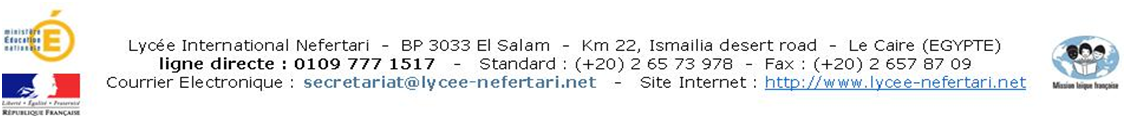 NOM DE FAMILLEلقب العائلةPRENOM USUELالاسمDATE  DE NAISSANCEتاريخ الميلاد/        /LIEU DE NAISSANCE  (VILLE/PAYS)محل الميلاد (المدينة / البلد)NATIONALITESالجنسيات1 :2 :RELIGIONالديانةDATE PREVUE D’ARRIVEEالتاريخ المتوقع للالتحاقNIVEAU DE CLASSEالمستوى الأكاديميPORTABLE DEL'ELEVEتليفون الطالبMAIL DEL'ELEVEالبريد الالكترونى للطالبANNEE SCOLAIREالسنة الدراسيةNIVEAU DE LA CLASSEالمستوى الأكاديميNOM / ADRESSE DE L'ETABLISSEMENT FREQUENTEاسم المدرسة و عنوانهاLANGUES PARLES PAR L’ELEVEاللغة التي يتحدثها الطالبLANGUE PARLEE A LA MAISONاللغة المتحدثة في المنزلDISPENSE DEL'ARABEإعفاء من اللغة العربية(OUI / NON)PEREالأبMEREالأمNOM DE FAMILLEلقب العائلةPRENOMالاسمNATIONALITEالجنسيةRELIGIONالديانةPROFESSIONالمهنةSOCIETEجهة العملMAILالبريد الالكترونيTEL PORTABLEالتليفون المحمولPRENOM FRERES / SŒURSأسماء الأخوة / الأخواتDATE DE NAISSANCEتاريخ الميلادSCOLARISATION                    (niveau et établissement)الدراسة (المستوى و المدرسة)ADRESSE DOMICILEعنوان المنزلSITUATION FAMILIALEالحالة الاجتماعيةMarié(e) متزوجDivorcé(e) مطلقTELEPHONE DOMICILEتليفون المنزلTELEPHONE / NOM  URGENCE تليفون / إسم الطوارئTELEPHONE / NOM URGENCEتليفون / إسم الطوارئTRANSPORT SCOLAIREوسيلة النقل المدرسيOui  □         Non   □لا                   نعمQuartier :  الحي:                                                       DATEالتاريخNOM ET PRENOM DU SIGNATAIREاسم و لقب الموقعSIGNATUREالتوقيعDate de retrait du dossierDate de réception du dossierNuméro d’enregistrementExamen d’entréeAdmissionComptabilitéNuméro d’inscriptionNiveauClasseDate d’entréeDate de sortieNuméro d’exeatAvis de la direction :Observations :□ Dossier retenu□ Dossier rejeté□ Examen d’entréeSignature et cachet de la direction :